Муниципальное бюджетное общеобразовательное учреждение
«Янтиковская средняя общеобразовательная школа имени Героя Советского Союза Петра Харитоновича Бухтулова» Янтиковского района Чувашской Республики(МБОУ «Янтиковская СОШ имени Героя Советского Союза П.Х. Бухтулова»)                                                                                                                              УТВЕРЖДЕНОПриказом директора школы № 124 от 16.11.2021 Календарный план ПРОГРАММЫ ВОСПИТАНИЯна 2021 -2022 учебный год 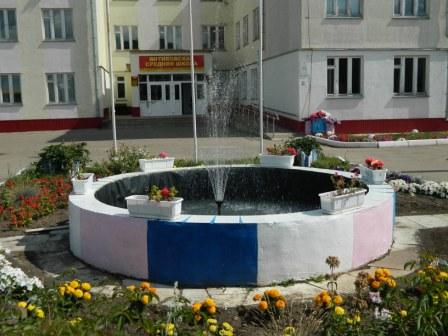 Янтиково, 2021НАЧАЛЬНОЕ ОБЩЕЕ ОБРАЗОВАНИЕ (1 – 4 классы)ОСНОВНОЕ ОБЩЕЕ ОБРАЗОВАНИЕ (5 – 9 классы)СРЕДНЕЕ ОБЩЕЕ ОБРАЗОВАНИЕ  (10 – 11 классы)Модуль 1. «Ключевые общешкольные дела»Модуль 1. «Ключевые общешкольные дела»Модуль 1. «Ключевые общешкольные дела»Модуль 1. «Ключевые общешкольные дела»Модуль 1. «Ключевые общешкольные дела»№ п/пСодержание деятельности, мероприятияУчастни киСрокиОтветственные               СЕНТЯБРЬ               СЕНТЯБРЬ               СЕНТЯБРЬ               СЕНТЯБРЬ               СЕНТЯБРЬ1.Торжественная линейка, посвященная Дню знаний, единый классный час1-401.09Зам. директора по ВР, педагог-организатор,кл. руководители2.Всероссийский открытый урок «ОБЖ» (урок подготовки детей к действиям в условияхразличного рода чрезвычайных ситуаций)1-401.09Кл. руководители3.День окончания Великой ОтечественнойВойны1-402.09Кл. руководители4.День солидарности в борьбе с терроризмом1-403.09Зам. директора по ВР,кл. руководители5.День Воинской славы России1-403.09Кл. руководители6.Международный день распространенияграмотности1-408.09Кл. руководители7.Организационные классные часы«Правила внутреннего распорядка. Правила поведения в школе»1-406.09-10.09Кл. руководители8.Классный час по пропаганде здоровогопитания (тема кл. часа согласно графику)1-4ТретьянеделяКл. руководители10.Неделя безопасности дорожного движения1-4ТретьянеделяЗам. директора по ВР, ст. вожатый,кл. руководители11.Профилактическое мероприятие«Мы - пешеходы»1В течение месяцаЗам. директора по ВР, ст. вожатый,кл. уководители1-х классов12.Осенний кросс1-4ЧетвертаянеделяСт. вожатый,кл. руководители13.Неделя здоровья1-4В течениемесяцаУчителя физкультуры14.Выставка рисунков и стенгазет в рамкахнедели здоровья1-4В течениемесяцаМО учителей ИЗО,ст. вожатый15.Книжная выставка  «Сурско – Казанский оборонительный рубеж»1-4В течениемесяцаБиблиотекарь16.Посвящение в первоклассники1В течениемесяцаСт. вожатый, кл. руководители17.Учебный поход1-4Вторая неделяЗам. директора по ВР, ст. вожатый, кл. руководителиОКТЯБРЬОКТЯБРЬОКТЯБРЬОКТЯБРЬОКТЯБРЬ1.Всероссийский открытый урок «ОБЖ» (приуроченный ко Дню гражданской обороныРФ)1-404.10Кл. руководители2.Праздничные мероприятия, посвященные Дню учителя1-405.10Зам. директора по ВР, ст. вожатый,кл. руководителиДень самоуправления, посв. Дню учителя2-405.10Зам. директора по ВР, ст. вожатый,кл. руководители3.Акция «Спасем дерево» (сбор макулатуры)1-4ПерваянеделяПедагог-организатор, кл. руководители5.Всемирный день математики1-415.10Кл. руководители6.Всероссийский урок «Экология иэнергосбережение» в рамках Всероссийского фестиваля энергосбережения «Вместе ярче»1-416.10Кл. руководители7.Книжная выставка к международному днюшкольных библиотек1-425.10Библиотекарь8.Международный день школьных библиотек1-425.10Библиотекарь,кл. руководители9.Классный час по пропаганде здорового питания.1-4В течениемесяцаКл. руководители10.Всероссийский урок безопасности школьниковв сети Интернет1-4ЧетвертаянеделяКл. руководители11.Открытый урок чтения1-4В течениемесяцаБиблиотекарь, кл. руководители12.Беседы с обучающимися о комплексной безопасности на время осенних каникул1-4ПоследняянеделяКл. руководители13.Книжная выставка «От книги на полке кулицам села»1-4В течениемесяцаБиблиотекарьНОЯБРЬНОЯБРЬНОЯБРЬНОЯБРЬНОЯБРЬ1.День народного единства1-404.11Кл. руководители2.Урок толерантности «Все мы разные, но мывместе»1-416.11Кл. руководители3.Акция «День памяти жертв ДТП»1-419.11Ответственный по ПДД4.Классный час по пропаганде здоровогопитания (тема классного часа согласно графику)1-4В течениемесяцаКл. руководители5.Всемирный день защиты ребенка1-420.11Кл. руководители6.Классный час посв. «Дню Матери»1-426.11Кл. руководители7.Творческий конкурс, посвященный Дню Матери1-4В течение месяцаЗам. директора по ВР, педагог-организатор,кл. руководители8.Онлайн – олимпиада «Безопасность на дорогах» 4В течениемесяцаПедагог-организатор, кл. руководителиДЕКАБРЬДЕКАБРЬДЕКАБРЬДЕКАБРЬДЕКАБРЬ1.Классный час по пропаганде здорового питания1-4В течениемесяцаКл. руководители2.Библиотечный час «Юбилейные даты»1-4В течениемесяцаБиблиотекарь Кл. руководители3.Школьный этап конкурса «Скоро новый год!»1-4В течение месяцаКл. руководители4.День Неизвестного солдата403.12Кл. руководители5.Единый урок «Битва под Москвой»4ПерваянеделяКл. руководители6.Классный час «День добровольца (волонтера)»3-405.12Кл. руководители7.Уроки воинской славы, посвященные «Дню героев Отечества»1-409.12Кл. руководители8.Единый урок правовой культуры«Права человека»1-410.12Кл. руководители9.Классный час «Все ребята знать должныосновной закон страны», посвященный  Дню Конституции РФ1-412.12Кл. руководители10.Книжная выставка «Государственныесимволы»1-412.12Библиотекарь11.Новогодняя акция «Безопасные каникулы»1-420.12-24.12Кл. руководители12.Новогодняя эстафета «Новогодний флещмоб»1-4Последняя неделяУчителя физкультуры13.Новогодние праздники1-4Последняя неделяЗам. директора по ВР,ст.вожатый , кл. руководители ЯНВАРЬ ЯНВАРЬ ЯНВАРЬ ЯНВАРЬ ЯНВАРЬ1.Классный час по пропаганде здорового питания1-4В течениемесяцаКл. руководители2.Классный час «Здоровый образ жизни –главное условие профилактики возникновения вредных привычек»1-4В течение месяцаКл. руководители3.Акция «Читаем вместе с мамой»1-4В течениемесяцаКл. руководители4.Месячник обороннго –массовой и спортивной работы1-4 С 24 январяЗам. директора по ВР,ст.вожатый , кл. руководители4.Выставка рисунков «Мы за мирное небо!», посвященная Дню полного освобождения Ленинградаот фашистской блокады1-427.01МО учителей ИЗО, ст. вожатый5.Акция «Блокадный хлеб»1-427.01МО учителей истории, ст. вожатый6.Классный час, посвященный Дню полногоосвобождения Ленинграда от фашистской блокады1-427.01МО учителей истории, ст. вожатый, кл. руководители7.Сдача норм ГТО1-4В течениемесяцаУчителя физкультурыФЕВРАЛЬФЕВРАЛЬФЕВРАЛЬФЕВРАЛЬФЕВРАЛЬ1.День российской науки1-408.02Кл. руководители2.Классный час по пропаганде здоровогопитания1-4В течениемесяцаКл. руководители3.Месячник оборонно- массовой и спортивной работы.1-4До 23 февраляЗам. директора по ВР,ст.вожатый , кл. руководители4.Военно-патриотическая игра «Зарница»1-4Последняя неделяЗам. директора по ВР, педагог-организатор,кл. руководители5.Веселые старты «А ну-ка, мальчики»1-4В течениемесяцаСт. вожатый, кл. руководители6.Международный день родного языка1-421.02Кл. руководители7.Уроки мужества, посв. Дню защитникаОтечества1-4ЧетвертаянеделяКл. руководители8.Книжная выставка «Подвиг героев, останется впамяти нашей»1-4В течениемесяцаБиблиотекарь9.Классный час «Национальность без границ»1-4В течениеКл. руководители10.10.Школьная научно-практическая конференция«Шаг в науку»1-4В течениемесяцаАдминистрация школы, кл. руководители11.11.Творческий конкурс сюжетных композиций «Подвиг народа в памяти»1-4В течениемесяцаАдминистрация школы, кл. руководители МАРТ МАРТ МАРТ МАРТ МАРТ МАРТ1.1.Всероссийский открытый урок «ОБЖ», посвященный Всемирному дню гражданской обороны1-401.03Кл. руководители2.2.Широкая масленица1-4Первая неделяЗам. директора по ВР, ст. вожатый, учителя физкультуры,кл. руководители4.4.Веселая эстафета «А ну-ка, девочки!»1-4ПерваянеделяУчителя физкультуры5.5.Классный час, посвященный Международному женскому дню 8 марта1-407.03Кл. руководители7.7.Классный час по пропаганде здоровогопитания1-4В течениемесяцаКл. руководители8.8.Всероссийская неделя математики1-414.03-20.03Кл. руководители9.9.Классный час, посвященный Дню воссоединения Крыма и России1-418.03Кл. руководители11.11.Всероссийская неделя музыки для детей июношества1-421.03-27.03Кл. руководители, учитель музыки12.12.Библиотечные часы, посвященные  Всероссийской неделе детской книги1-4ПоследняянеделяБиблиотекарь Кл. руководители13.13.Праздник «Прощай, Азбука!»1В течениемесяцаСт. вожатый, кл. руководители14.14.Акция «Безопасные каникулы»1-4ПоследняянеделяКл. руководителиАПРЕЛЬАПРЕЛЬАПРЕЛЬАПРЕЛЬАПРЕЛЬАПРЕЛЬ1.День космонавтики. Гагаринский урок«Космос-это мы»День космонавтики. Гагаринский урок«Космос-это мы»1-412.04Кл. руководители2.Экологический урок, посвященный Дню экологических знанийЭкологический урок, посвященный Дню экологических знаний1-415.04Кл. руководители3.Выставка рисунков «Экология, природа и мы»Выставка рисунков «Экология, природа и мы»1-411.04-15.04Ст. вожатый,кл. руководители4.Классный час по пропаганде здоровогопитанияКлассный час по пропаганде здоровогопитания1-4В течениемесяцаКл. руководители5.Книжная выставка «Юбилейные даты»Книжная выставка «Юбилейные даты»1-4В течениемесяцаБиблиотекарь6.Классный час «Чернобылевская АЭС»Классный час «Чернобылевская АЭС»426.04Кл. руководители7.Безопасное колесоБезопасное колесо4В течение месяцаСт. вожатый,кл. руководители8.Весенняя неделя добра 1-41-4В течение месяцаВ течение месяцаСт. вожатый,кл. руководителиСт. вожатый,кл. руководители9.Всероссийский открытый урок «ОБЖ» (деньпожарной охраны)1-41-430.0430.04Кл. руководителиКл. руководителиМАЙМАЙМАЙМАЙМАЙМАЙМАЙМАЙ1.Уроки мужества у памятных мест героевВеликой Отечественной войны1-41-402.05-06.0502.05-06.05Кл. руководителиКл. руководители2.Всероссийская акция «Бессмертный полк»1-41-4В течение месяцаВ течение месяцаЗам. директора по ВР, ст. вожатыйкл. руководителиЗам. директора по ВР, ст. вожатыйкл. руководители3.Урок мужества «Никто не забыт, ничто незабыто»1-41-406.0506.05Кл. руководителиКл. руководители4.Выставка стенгазет «9 мая – День Победы»1-41-402.05-06.0502.05-06.05Кл. руководителиКл. руководители5.Книжная выставка «Подвиг ваш не забыт!Дети-герои войны»1-41-402.05-06.0502.05-06.05Библиотекарь,кл. руководителиБиблиотекарь,кл. руководители6.Акция «Письма Победы», «Сирень Победы»1-41-402.05-06.0502.05-06.05Кл. руководителиКл. руководители7.Веселые старты1-41-4В течениемесяцаВ течениемесяцаСт. вожатый, кл. руководителиСт. вожатый, кл. руководители8.Классный час по пропаганде здоровогопитания1-41-4В течениемесяцаВ течениемесяцаКл. руководителиКл. руководители9.Международный день детского телефонадоверия1-41-418.0518.05Педагог-психолог, кл. руководителиПедагог-психолог, кл. руководители10.День государственного флага РФ1-41-422.0522.05Кл. руководителиКл. руководители11.День славянской письменности и культуры1-41-424.0524.05Кл. руководителиКл. руководители12.Классный час «Адаптация в 5-м классе»44ВтораянеделяВтораянеделяПедагог-психолог Кл. руководителиПедагог-психолог Кл. руководители13.Акция «Безопасные каникулы»1-41-4ПоследняянеделяПоследняянеделяКл. руководителиКл. руководители14.Праздник «Прощание с начальной школой»44ТретьянеделяТретьянеделяКл. руководителиКл. руководители15.Торжественная  линейка, посвященная окончанию учебного года1-41-4Последняя неделяПоследняя неделяЗам. директора по ВР, ст. вожатый,кл. руководителиЗам. директора по ВР, ст. вожатый,кл. руководители16.День детской общественного объединения1-41-419 мая19 маяМодуль 2. «Классное руководство»Модуль 2. «Классное руководство»Модуль 2. «Классное руководство»Модуль 2. «Классное руководство»Модуль 2. «Классное руководство»Модуль 2. «Классное руководство»Модуль 2. «Классное руководство»Модуль 2. «Классное руководство»№ п/пСодержание деятельности, мероприятияСодержание деятельности, мероприятияУчастни киУчастни киСрокиСрокиОтветственные1.Проведение классных часов по планамклассных руководителейПроведение классных часов по планамклассных руководителей1-41-4сентябрь-майсентябрь-майКлассные руководители2.Проведение классных часов по пропаганде здорового питанияПроведение классных часов по пропаганде здорового питания1-41-4сентябрь- майсентябрь- майКлассные руководители3.Единый классный час, посвященный Дню знанийЕдиный классный час, посвященный Дню знаний1-41-401.0901.09Классныеруководители4.Всероссийский урок безопасностиВсероссийский урок безопасности1-41-4сентябрьсентябрьКлассные руковдители5.Составление социального паспорта класса1-4сентябрьКлассныеруководители6.Выявление и учет детей «группы риска»1-4сентябрь-майКлассные руководители7.Изучение широты интересов и занятости всвободное от занятий время1-4сентябрьКлассные руководители8.Корректировка и заполнение базы данных всистеме «Сетевой город»1-4сентябрьКлассные руководители9.Организация родительского патруля1-4сентябрь-майКлассные руководители10.Организационные классные ученические собрания «Правила внутреннего распорядка.Правила поведения в школе»1-4сентябрьКлассные руководители11.Профилактическое мероприятие«Мы - пешеходы»1сентябрьКлассные руководители12.Классные мероприятия, посвященные Дню пожилого человека1-4сентябрь-октябрьКлассные руководители13.Посвящение в первоклассники1сентябрьЗаместитль по ВР,кл. руководители14.Акция «Спасем дерево»1-4октябрьКлассныеруководители15.Всероссийский урок «Экология иэнергосбережение» в рамках Всероссийского фестиваля энергосбережения «Вместе ярче»1-4октябрьКлассные руководители16.Всероссийский урок безопасности школьников в сети Интернет1-4четвертая неделяоктябряКлассные руководители19.Открытый урок чтения1-4октябрьКлассныеруководители20.День народного единства1-404.11Классныеруководители21.Урок толерантности «Все мы разные, но мывместе»1-416.11Классные руководители22.Всемирный день защиты ребенка1-420.11Классныеруководители23.Проведение инструктажей перед каникулами1-4последняянеделя четвертиКлассные руководители24.Проведение мероприятий на осенних, зимних, весенних каникулах (экскурсии, поездки,походы и т.д.)1-4дни каникулКлассные руководители25.Классные мероприятия, посвященные Дню матери1-4ноябрьКлассныеруководители26.Классные часы «Все ребята знать должныосновной закон страны», посвященный Дню Конституции РФ1-4декабрьКлассные руководители27.Школьный этап конкурса «Новогодний флешмоб»1-4декабрьКлассныеруководители28.Единый урок «Битва под Москвой»4Первая неделядекабряКлассные руководители29.Классный час «День добровольца (волонтера)»3-405.12Классныеруководители30.Уроки воинской славы, посвященный «Дню героев Отечества»1-409.12Классные руководители31.Единый урок «Права человека»1-410.12Классныеруководители32.Новогодняя акция «Безопасные каникулы»1-420.12-27.12Классныеруководители33.Мастерская Деда Мороза (подготовка к новомугоду: украшение классов, выпуск праздничных стенгазет и т.д.)1-410.12-27.12Классные руководители34.Классный час «Здоровый образ жизни-главное условие профилактики возникновения вредныхпривычек»1-4январьКлассные руководители35.Акция «Читаем вместе с мамой»1-4январьКлассныеруководители36.Классный час, посвященный Дню полного освобождения Ленинграда от фашистскойблокады1-4январьКлассные руководители37.День российской науки1-408.02Классныеруководители38.Международный день родного языка1-421.02Классныеруководители39.Уроки мужества, посвященный Дню защитника Отечества1-4четвертая неделяфевраляКлассные руководители41.Школьная научно-практическая конференция«Шаг в науку»1-4февральКлассные руководители42.Всероссийский открытый урок «ОБЖ», посв.Всемирному дню гражданской обороны1-401.03Классные руководители44.Подготовка и участие в празднике «Широкая масленица»1-4Первая неделямартаКлассные руководители45.Классные мероприятия, посвященные Международному женскому дню 8 марта1-407.03Классныеруководители46.Всероссийская неделя математики1-414.03-20.03Классныеруководители47.Классный час, посвященный Дню воссоединения Крыма и России1-418.03Классные руководители48.Праздник «Прощай, Азбука!»1В течениемесяцаКлассные руководители,49.Акция «Безопасные каникулы»1-4последняянеделяКлассные руководители50.День космонавтики. Гагаринский урок«Космос – это мы»1-412.04Классные руководители51.Экологический урок, посв. Дню экологическихзнаний1-415.04Классные руководители52.Всероссийский открытый урок «ОБЖ» (деньпожарной охраны)1-430.04Классные руководители53.Участие в праздничных мероприятиях, посвященные Дню Победы1-402.05-06.05Классные руководители54.Классный час, посв. Дню государственногофлага РФ1-422.05Классные руководители55.Классный час, посв. Дню славянскойписьменности и культуры1-424.05Классные руководители56.Классный час «Адаптация в 5-м классе»4в течениемесяцаКлассные руководители57.Акция «Безопасные каникулы»1-4последняя неделячетвертиКлассные руководители58.Подготовка праздника «Прощай, начальная школа!»4последняянеделя четвертиКлассные руководители59.Линейки, посв. окончанию учебного года1-423.05-27.05Классныеруководители60.Проведение инструктажей перед летнимиканикулами «Безопасное лето»1-423.05-27.05Классные руководители61.Организация летней занятости1-4июньКлассныеруководителиМодуль 3. «Внеурочная деятельность»Модуль 3. «Внеурочная деятельность»Модуль 3. «Внеурочная деятельность»Модуль 3. «Внеурочная деятельность»Модуль 3. «Внеурочная деятельность»№ п/пСодержание деятельности, мероприятияУчастни киСрокиОтветственные1.Волшебные руки1сентябрь-майКлассный руководитель2.Волшебные руки1сентябрь-майКлассный руководитель3.Хочу все знать1сентябрь-майКлассный руководитель4.Юный краевед2сентябрь-майКлассный руководитель5.Юный краевед2сентябрь-майКлассный руководитель6.Математический калейдоскоп2сентябрь-майКлассный руководитель7.Мастерок3сентябрь-майКлассный руководитель8.Секреты русского языка.Чудо мастера.3сентябрь-майКлассный руководитель9.Секреты русского языка3сентябрь-майКлассный руководитель10.Увлекательный окружающий мир.4сентябрь-майКлассный руководитель11.Я и окружающий мир.4сентябрь-майКлассный руководитель12.Мастерская чудес.4сентябрь-майКлассный руководительМодуль 4. «Школьный урок»Модуль 4. «Школьный урок»Модуль 4. «Школьный урок»Модуль 4. «Школьный урок»Модуль 4. «Школьный урок»Модуль 4. «Школьный урок»Модуль 4. «Школьный урок»Модуль 4. «Школьный урок»№ п/пСодержание деятельности, мероприятияСодержание деятельности, мероприятияУчастни киУчастни киСрокиСрокиОтветственные1.Тематический урок, посвященный Дню ЗнанийТематический урок, посвященный Дню Знаний1-41-401.0901.09Классныеруководители2.Урок безопасностиУрок безопасности1-41-4сентябрьсентябрьКлассныеруководители3.Нетрадиционные уроки по предметамНетрадиционные уроки по предметам1-41-4сентябрь-майсентябрь-майМО учителей нач. классов4.Уроки по Календарю знаменательных событий и датУроки по Календарю знаменательных событий и дат1-41-4сентябрь-майсентябрь-майКлассные руководители5.Интегрированные уроки по пропаганде иобучению основам здорового питанияИнтегрированные уроки по пропаганде иобучению основам здорового питания1-41-4сентябрь-майсентябрь-майКлассные руководители6.Всероссийский урок безопасности школьников в сети ИнтернетВсероссийский урок безопасности школьников в сети Интернет1-41-4четвертаянеделя сентябрячетвертаянеделя сентябряКлассные руководители7.Открытый урок чтенияОткрытый урок чтения1-41-4октябрьоктябрьБиблиотекарь, классныеруководители8.Урок национальной культуры «Мы разные, номы вместе»Урок национальной культуры «Мы разные, номы вместе»1-41-416.1116.11Классные руководители9.Урок памяти, посвященный Дню неизвестного солдатаУрок памяти, посвященный Дню неизвестного солдата4403.1203.12Классныеруководители10.Урок памяти, посвященный «Битве под Москвой»Урок памяти, посвященный «Битве под Москвой»44декабрьдекабрьКлассныеруководители11.Урок воинской славы, посвященный «Дню героевОтечества»Урок воинской славы, посвященный «Дню героевОтечества»1-41-409.1209.12Классные руководители12.Единый урок правовой культуры «Правачеловека»Единый урок правовой культуры «Правачеловека»1-41-410.1210.12Классные руководители13.Уроки мужества, посв. Дню защитникаОтечестваУроки мужества, посв. Дню защитникаОтечества1-41-4февральфевральКлассные руководители14.Всероссийский открытый урок «ОБЖ», посвященныйВсемирному дню гражданской обороныВсероссийский открытый урок «ОБЖ», посвященныйВсемирному дню гражданской обороны1-41-401.0301.03Классные руководители15.Гагаринский урок «Космос – это мы»Гагаринский урок «Космос – это мы»1-41-412.0412.04Классныеруководители16.Экологический урок, посвященный Дню экологических знанийЭкологический урок, посвященный Дню экологических знаний1-41-415.0415.04Классные руководители17.Всероссийский открытый урок «ОБЖ» (деньпожарной охраны)Всероссийский открытый урок «ОБЖ» (деньпожарной охраны)1-41-430.0430.04Классные руководители18.Уроки мужества у памятных мест героевВеликой Отечественной войныУроки мужества у памятных мест героевВеликой Отечественной войны1-41-402.05-06.0502.05-06.05Классные руководители19.Урок мужества «Никто не забыт, ничто незабыто»Урок мужества «Никто не забыт, ничто незабыто»1-41-406.0506.05Классные руководителиМодуль 5. «Самоуправление»Модуль 5. «Самоуправление»Модуль 5. «Самоуправление»Модуль 5. «Самоуправление»Модуль 5. «Самоуправление»Модуль 5. «Самоуправление»Модуль 5. «Самоуправление»Модуль 5. «Самоуправление»№Содержание деятельности, мероприятияУчастниУчастниСрокиСрокиОтветственныеОтветственныеп/пки1.Выборы органов классного самоуправления1-4сентябрьКлассныеруководители2.Назначение поручений в классах1сентябрьКлассныеруководители3.Работа в соответствии плану1-4сентябрь-майКлассныеруководителиМодуль 6. «Детские общественные объединения»Модуль 6. «Детские общественные объединения»Модуль 6. «Детские общественные объединения»Модуль 6. «Детские общественные объединения»Модуль 6. «Детские общественные объединения»№ п/пСодержание деятельности, мероприятияУчастни киСрокиОтветственные1.Участие в проектах и акциях РДШ1-4сентябрь- майРуководитель РДШ,классные руководители2.Участие в проектах различного уровня (конкурсах, играх, программах и т.д.)1-4сентябрь- майМО учителей нач. классов, классныеруководители3. Флешмоб «РДШ»1-4сентябрь- майСт. вожатый, классные руководителиМодуль 7. «Экскурсии, походы»Модуль 7. «Экскурсии, походы»Модуль 7. «Экскурсии, походы»Модуль 7. «Экскурсии, походы»Модуль 7. «Экскурсии, походы»№ п/пСодержание деятельности, мероприятияУчастни киСрокиОтветственные1.Тематические экскурсии по предметам1-4сентябрь-майКлассные руководители2.Экскурсии по историческим и памятнымместам села и района1-4сентябрь-майКлассные руководители3.Виртуальная экскурсия в планетарийгосударственного музея истории космонавтики им. К.Э. Циолковского1-4сентябрь- майКлассные руководители4.Организация походов на выставки,театральные постановки, библиотеки и т.д.1-4сентябрь-майКлассные руководители5.Экскурсия по картинной галереи «Лица Чувашии», «Детям о Великой Победе»1-4сентябрь-майКлассные руководители6.Экскурсия в этнографический уголок «1-4сентябрь-майКлассные руководителиМодуль 8. «Профориентация»Модуль 8. «Профориентация»Модуль 8. «Профориентация»Модуль 8. «Профориентация»Модуль 8. «Профориентация»№ п/пСодержание деятельности, мероприятияУчастни киСрокиОтветственные1.Беседа «Мои увлечения и интересы»1-4сентябрьКлассныеруководители2.Видеоролики «Профессии наших родителей»1-4ноябрьКлассныеруководители3.Классный час «Известные люди нашегогорода»1-4январьКлассные руководители4.Проведение тематических классных часов попрофориентации1-4сентябрь-майКлассные руководителиМодуль 9. «Школьные медиа»Модуль 9. «Школьные медиа»Модуль 9. «Школьные медиа»Модуль 9. «Школьные медиа»Модуль 9. «Школьные медиа»№ п/пСодержание деятельности, мероприятияУчастни киСрокиОтветственные1.Участие в создании и наполнении информациидля сайта школы1-4сентябрь-майКлассные руководители2.Участие в съемках информационных ипраздничных роликов1-4сентябрь-майКлассные руководители3.Вовлечение обучающихся на страницы ВК,Instagram школы1-4сентябрь-майКлассные руководителиМодуль 10. «Организация предметно-эстетической среды»Модуль 10. «Организация предметно-эстетической среды»Модуль 10. «Организация предметно-эстетической среды»Модуль 10. «Организация предметно-эстетической среды»Модуль 10. «Организация предметно-эстетической среды»№ п/пСодержание деятельности, мероприятияУчастни киСрокиОтветственные1.Выставка рисунков, фотографий, творческихработ, посвященная  событиям и памятным датам1-4сентябрь-майКлассные руководители2.Оформление классных уголков1-4сентябрь-майКлассные руководителиМодуль 11. «Работа с родителями»Модуль 11. «Работа с родителями»Модуль 11. «Работа с родителями»Модуль 11. «Работа с родителями»Модуль 11. «Работа с родителями»№ п/пСодержание деятельности, мероприятияУчастни киСрокиОтветственные1.Общешкольное родительское собрание(онлайн)1-4сентябрьЗам. директора по ВР2.Родительские собрания по параллелям (онлайн)1-4сентябрь, ноябрь,март, майКлассные руководители3.Педагогические консультации для родителейпо вопросам обучения и воспитания1-4сентябрь-майЗам. директора по УВР, педагог- психолог, классные руководители4.Индивидуальные консультации1-4сентябрь-майЗам. директора по УВР, педагог- психолог, классные руководители5.Информационное оповещение родителей через сайт школы, электронный журнал «Сетевой  город. Образование»1-4сентябрь- майЗам. директора по УВР, педагог- психолог, классные руководители6.Работа Совета профилактики с детьми «группы риска», состоящих на разных видах учета,неблагополучными семьями по вопросам воспитания и обучения детей1-4сентябрь- майЗам. директора по УВР, ВР,педагог-психолог,классные руководители7.Участие родителей в классных иобщешкольных мероприятиях1-4сентябрь-майКлассные руководители8.Участие в республиканских родительских собраниях(онлайн)1-4сентябрь-майЗам. директора по ВР, классые руководители10.Участие в «Родительском патруле»1-4сентябрь-майКлассные руководителиМодуль 12. «Безопасная школа»Модуль 12. «Безопасная школа»Модуль 12. «Безопасная школа»Модуль 12. «Безопасная школа»Модуль 12. «Безопасная школа»№ п/пСодержание деятельности, мероприятияУчастни киСрокиОтветственные1.Беседа «Твой безопасный маршрут »1-4сентябрьКлассныеруководители2.Классный час об угрозах Интернета1-4сентябрьКлассныеруководители3.Беседа «Твои дела в твоих поступках»1-4октябрьКлассныеруководители4.Беседа «Осторожно гололёд!»1-4ноябрьКлассныеруководители5.Беседа «Безопасный Новый год»1-4декабрьКлассныеруководители6.Классный час «Здоровый образ жизни –главное условие профилактики возникновения вредных привычек»1-4январьКлассные руководители7.Беседа «Когда ребенок один дома»1-4февральКлассныеруководители8.Беседа «Ответственность за нарушение правилповедения»1-4мартКлассные руководители9.Встречи с инспектором ПДН, ОГИБДД, МЧС1-4сентябрь-майЗам.директора поВР10.Профилактическая работа с обучающимися (Совет профилактики, индивидуальныебеседы, консультации и т.д.)1-4сентябрь- майЗам.директора по ВРМодуль 1. «Ключевые общешкольные дела»Модуль 1. «Ключевые общешкольные дела»Модуль 1. «Ключевые общешкольные дела»Модуль 1. «Ключевые общешкольные дела»Модуль 1. «Ключевые общешкольные дела»Модуль 1. «Ключевые общешкольные дела»№ п/п№ п/пСодержание деятельности, мероприятияУчастни киСрокиОтветственныеСЕНТЯБРЬСЕНТЯБРЬСЕНТЯБРЬСЕНТЯБРЬСЕНТЯБРЬСЕНТЯБРЬ1.Торжественная линейка, посвященная Дню знаний, единый классный часТоржественная линейка, посвященная Дню знаний, единый классный час5-901.09Зам. директора по ВР, ст. вожатый,кл. руководители2.Всероссийский открытый урок «ОБЖ» (урок подготовки детей к действиям в условияхразличного рода чрезвычайных ситуаций)Всероссийский открытый урок «ОБЖ» (урок подготовки детей к действиям в условияхразличного рода чрезвычайных ситуаций)5-901.09Кл. руководители3.День окончания Великой ОтечественнойВойныДень окончания Великой ОтечественнойВойны5-902.09Кл. руководители4.День солидарности в борьбе с терроризмомДень солидарности в борьбе с терроризмом5-903.09Зам. директора по ВР,кл. руководители5.День Воинской славы РоссииДень Воинской славы России5-903.09Кл. руководители6.Международный день распространенияграмотностиМеждународный день распространенияграмотности5-908.09Кл. руководители7.Организационные классные часы«Правила внутреннего распорядка. Правила поведения в школе»Организационные классные часы«Правила внутреннего распорядка. Правила поведения в школе»5-906.09-10.09Кл. руководители8.День освобождения Калужской области отнемецко-фашистских захватчиковДень освобождения Калужской области отнемецко-фашистских захватчиков5-917.09Кл. руководители9.Классный час по пропаганде здоровогопитания (тема кл. часа согласно графику)Классный час по пропаганде здоровогопитания (тема кл. часа согласно графику)5-9ТретьянеделяКл. руководители10.Неделя безопасности дорожного движенияНеделя безопасности дорожного движения5-924.09-29.09Зам. директора по ВР, ст. вожатый,кл. руководители11.Осенний кроссОсенний кросс5-9ЧетвертаянеделяЗам. директора по ВР, ст. вожатый,кл. руководители12.Неделя здоровьяНеделя здоровья5-9В течениемесяцаЗам. директора по ВР,ст. вожатый,кл. руководители13.Выставка рисунков и стенгазет в рамкахнедели здоровьяВыставка рисунков и стенгазет в рамкахнедели здоровья5-9В течениемесяцаМо учителей ИЗО,ст. вожатый14.Книжная выставка «Интересные местарайона»Книжная выставка «Интересные местарайона»5-9В течениемесяцаБиблиотекарь15.Тематический классный час «Здоровье – этожизнь»Тематический классный час «Здоровье – этожизнь»5-9В течениемесяцаКл. руководители16Учебный поход Учебный поход 5-9Вторая неделяЗам. директора по ВР, ст. вожатый,кл. руководителиОКТЯБРЬОКТЯБРЬОКТЯБРЬОКТЯБРЬОКТЯБРЬОКТЯБРЬАкция «Мы за здоровый образ жизни»Акция «Мы за здоровый образ жизни»5-901.10Зам. директора по ВР,Ст. вожатый, кл. руководители2.Всероссийский открытый урок «ОБЖ» (приуроченный ко Дню гражданской обороныРФ)Всероссийский открытый урок «ОБЖ» (приуроченный ко Дню гражданской обороныРФ)5-904.10Кл. руководители3.Праздничные мероприятия, посвященные Дню учителяПраздничные мероприятия, посвященные Дню учителя5-905.10Зам. директора по ВР,Ст. вожатый,классные руководители4.День самоуправления, посвященный Дню учителяДень самоуправления, посвященный Дню учителя5-905.10Зам. директора по ВР,ст. вожатый5.Регистрация для получения электронный карты «Пушкинская карта»5-9В течение годаЗам. директора по ВР,классные руководители6.Акция «Спасем дерево» (сбор макулатуры)5-9ПерваянеделяСт вожатый, классные руководители7.Всемирный день математики5-915.10Классные руководители8.Всероссийский урок «Экология иэнергосбережение» в рамках Всероссийского фестиваля энергосбережения «Вместе ярче»5-916.10Классные руководители9.Книжная выставка к международному днюшкольных библиотек5-925.10Библиотекарь10.Международный день школьных библиотек5-925.10Библиотекарь,Классные руководители11.Классный час по пропаганде здоровогопитания5-9В течениемесяцаКлассные руководители12.Всероссийский урок безопасности школьниковв сети Интернет5-9ЧетвертаянеделяКлассные руководители13.Беседы о комплексной безопасности с обучающимися на время осенних каникулах5-9ПоследняянеделяКлассные руководители14Книжная выставка «От книги на полке кулицам села и района»5-9В течениемесяцаБиблиотекарь15.Классный час «Террористические акты.Экстремизм. Их последствия»5-9В течениемесяцаКлассные руководителиНОЯБРЬНОЯБРЬНОЯБРЬНОЯБРЬНОЯБРЬ1.День народного единства5-904.11Классные руководители2.Урок толерантности «Все мы разные, но мывместе»5-916.11Классные руководители3.Акция «День памяти жертв ДТП»5-919.11Ответственный по ПДД4.Классный час по пропаганде здоровогопитания5-9В течениемесяцаКлассные руководители5.Всемирный день защиты ребенка5-920.11Классные руководители6.Классный час посвященный Дню Матери5-926.11Классные руководители7.Творческий конкурс, посвященнный Дню Матери5-9В течение месяцаЗам. директора по ВР,ст. вожатый,классные руководителиДЕКАБРЬДЕКАБРЬДЕКАБРЬДЕКАБРЬДЕКАБРЬ1.Классный час по пропаганде здоровогопитания 5-9В течениемесяцаКл. руководители2.Библиотечный час «Юбилейные даты»5-9В течениемесяцаБиблиотекарь Кл. руководители3.День Неизвестного солдата5-903.12Кл. руководители4.Единый урок «Битва под Москвой»5-9ПерваянеделяКл. руководители5.Классный час «День добровольца (волонтера)»5-905.12Кл. руководители6.Уроки воинской славы, посвященные Дню героев Отечества5-909.12Кл. руководители7.Единый урок правовой культуры«Права человека»5-910.12Кл. руководители8.Классный час «Все ребята знать должны основной закон страны», посвященные Дню Конституции РФ5-912.12Кл. руководители9.Книжная выставка «Государственныесимволы»5-912.12Библиотекарь10.Новогодняя акция «Безопасные каникулы»5-920.12-27.12Кл. руководители11.Новогодние праздники5-9Последняя неделяЗам. директора по ВР, ст. вожатый,кл. руководителиЯНВАРЬЯНВАРЬЯНВАРЬЯНВАРЬЯНВАРЬ1.Классный час по пропаганде здоровогопитания5-9В течениемесяцаКл. руководители2.Классный час «Здоровый образ жизни –главное условие профилактики возникновения вредных привычек»5-9В течение месяцаКл. руководители3.Месячник оборонно- массовой и спортивной работы5-93.Выставка рисунков «Мы за мирное небо!», посвященная Дню полного освобождения Ленинграда от фашистской блокады5-927.01МО учителей ИЗО,ст.вожатый4.Акция «Блокадный хлеб»5-927.01Ст. вожатый5.Классный час, посвященная Дню полногоосвобождения Ленинграда от фашистской блокады5-927.01Кл. руководители6.Сдача норм ГТО5-9В течениемесяцаУчителя физкультуры7.Тематический классный час «Мы зоровые и сильные»5-9В течениемесяцаКл. руководителиФЕВРАЛЬФЕВРАЛЬФЕВРАЛЬФЕВРАЛЬФЕВРАЛЬ1.День российской науки5-908.02Кл. руководители2.Классный час по пропаганде здоровогопитания5-9В течениемесяцаКл. руководители3.Международный день родного языка5-921.02Кл. руководители4.Месячник оборонно- массовой и спортивной работы5-9До 23 февраляЗам. директора по ВР, ст. вожатый,кл. руководители5.Лыжный поход по памятным местам района5-9Вторая неделя месяцаЗам. директора по ВР, ст. вожатый,кл. руководители4.Уроки мужества, посвященные Дню защитникаОтечества5-9ЧетвертаянеделяКл. руководители5.Книжная выставка «Подвиг героев, останется впамяти нашей»5-9В течениемесяцаБиблиотекарь6.Классный час «Национальность без границ»5-9В течениемесяцаКл. руководители7.Школьная научно-практическая конференция«Шаг в науку»5-9В течениемесяцаКл. руководители8.Классный час о молодежных субкультурах«Мы такие разные друзья»7-9В течениемесяцаКл. руководители9.«Лыжня России 2022»5-9В течениемесяцаУчителя физкультуры10. В ритме Вальсе «Вальс Победы»5-9В течение месяцаЗам. директора по ВР, ст. вожатый,кл. руководителиМАРТМАРТМАРТМАРТМАРТ1.Всероссийский открытый урок «ОБЖ», посвященный Всемирному дню гражданской обороны5-901.03Кл. руководители2.Широкая масленица5-9Первая неделяЗам. директора по ВР, ст. вожатый,кл. руководители4.Классный час, посвященный Международному женскому дню 8 марта5-907.03Кл. руководители6.Классный час по пропаганде здоровогопитания 5-9В течениемесяцаКл. руководители7.Всероссийская неделя математики5-914.03-20.03Кл. руководители8.Классный час, посвященный Дню воссоединения Крыма и России5-918.03МО учителей истории,кл. руководители10.Всероссийская неделя музыки для детей июношества5-921.03-27.03кл. руководители, учитель музыки11.Библиотечные часы, посвященные Всероссийской неделе детской книги5-9ПятаянеделяБиблиотекарь Кл. руководители12.Акция «Безопасные каникулы»1-4ПоследняянеделяКл. руководителиАПРЕЛЬАПРЕЛЬАПРЕЛЬАПРЕЛЬАПРЕЛЬ1.Городская выставка декоративно-прикладноготворчества «Село будущего»5-9В течениемесяцаСт. вожатый, кл. руководители2.День космонавтики. Гагаринский урок«Космос-это мы»5-912.04Кл. руководители3.Экологический урок, посвященный Дню экологических знаний5-915.04Кл. руководители4.Выставка стенгазет «Экология, природа и мы»5-911.04-15.04МО учителей ИЗО,ст. вожатыйкл. руководители5.Классный час по пропаганде здоровогопитания5-9В течениемесяцаКл. руководители6.Книжная выставка «Юбилейные даты»5-9В течениемесяцаБиблиотекарь7.Классные часы «Чернобылевская АЭС» 5-926.04Кл. руководители8.Безопасное колесо5В течение месяцаСт.вожатый,кл. руководители9.Всероссийский открытый урок «ОБЖ» (деньпожарной охраны)5-930.04Кл. руководителиМАЙМАЙМАЙМАЙМАЙ1.Уроки мужества у памятных мест героевВеликой Отечественной войны5-902.05-06.05Кл. руководители2.Всероссийская акция «Бессмертный полк»5-9В течение месяцаЗам. директора по ВР, ст. вожатый,кл. руководители3.Урок мужества «Никто не забыт, ничто незабыто»5-906.05Кл. руководители4.Выставка стенгазет «9 мая – День Победы»5-902.05-06.05Кл. руководители5.Книжная выставка «Подвиг ваш не забыт!Дети-герои войны»5-902.05-06.05Кл. руководители6.Акция «Письма Победы», «Сирень Победы», «Свеча памяти», «Живи и помни»5-902.05-08.05Кл. руководители7.Веселые старты5-9В течениемесяцаУчителя физкультуры, кл. руководители8.Классный час по пропаганде здоровогопитания5-9В течениемесяцаКл. руководители9.Международный день детского телефонадоверия5-918.05Педагог-психолог, кл. руководители10.День государственного флага РФ5-922.05Кл. руководители11.День славянской письменности и культуры5-924.05Кл. руководители12.Классный час «Адаптация в 10-м классе»9ВтораянеделяПедагог-психолог Кл. руководители13.Акция «Безопасные каникулы»5-9ПоследняянеделяКл. руководители14.Торжественная линейка, посвященная  окончанию учебного года5-9Последняя неделяЗам. директора по ВР,ст. вожатый, кл. руководители15.Военно-патриотическая игра «Зарница»5-9Последняя неделяЗам. директора по ВР,ст. вожатый, кл. руководителиМодуль 2. «Классное руководство»Модуль 2. «Классное руководство»Модуль 2. «Классное руководство»Модуль 2. «Классное руководство»Модуль 2. «Классное руководство»№ п/пСодержание деятельности, мероприятияУчастни киСрокиОтветственные1.Проведение классных часов по планамклассных руководителей5-9сентябрь-майКлассные руководители2.Проведение классных часов по пропаганде здорового питания (ежемесячно)5-9сентябрь- майКлассные руководители3.Единый классный час, посв. Дню знаний5-901.09Классныеруководители4.Всероссийский урок безопасности5-9сентябрьКлассныеруководители5.Составление социального паспорта класса5-9сентябрьКлассныеруководители6.Выявление и учет детей «группы риска»5-9сентябрь-майКлассные руководители7.Изучение широты интересов и занятости всвободное от занятий время5-9сентябрьКлассные руководители8.Корректировка и заполнение базы данных всистеме «Сетевой город»5-9сентябрьКлассные руководители9.Организация дежурства по школе7-9сентябрь-майКлассные руководители10.Организационные классные ученические собрания «Правила внутреннего распорядка.Правила поведения в школе»5-9сентябрьКлассные руководители11.Классные мероприятия, посвященные Дню пожилого человека5-9сентябрь-октябрьКлассные руководители12.Акция «Спасем дерево»5-9октябрьКлассныеруководители13.Всероссийский урок «Экология иэнергосбережение» в рамках Всероссийского фестиваля энергосбережения «Вместе ярче»5-9октябрьКлассные руководители14.Всероссийский урок безопасности школьников в сети Интернет5-9четвертая неделяоктябряКлассные руководители15.День народного единства5-904.11Классныеруководители16.Урок толерантности «Все мы разные, но мывместе»5-916.11Классные руководители17.Всемирный день защиты ребенка5-920.11Классныеруководители18.Проведение инструктажей перед каникулами5-9последняя неделячетвертиКлассные руководители19.Проведение мероприятий на осенних, зимних, весенних каникулах (экскурсии, поездки,походы и т.д.)5-9дни каникулКлассные руководители20.Классные мероприятия, посвященные Дню матери5-9ноябрьКлассныеруководители21.Классные часы «Все ребята знать должны основной закон страны», посвященные Дню Конституции РФ5-9декабрьКлассные руководители22.Единый урок «Битва под Москвой»5-9Перваянеделя декабряКлассные руководители23.Классный час «День добровольца (волонтера)»5-905.12Классныеруководители24.Уроки воинской славы, посвященный Дню героев Отечества5-909.12Классные руководители25.Единый урок «Права человека»5-910.12Классныеруководители26.Новогодняя акция «Безопасные каникулы»5-920.12-27.12Классныеруководители27.Мастерская Деда Мороза (подготовка к новому году: украшение классов, выпуск праздничныхстенгазет и т.д.)5-910.12-27.12Классные руководители28.Классный час «Здоровый образ жизни - главноеусловие профилактики возникновения вредных привычек»5-9январьКлассные руководители29.Классный час, посвященный Дню полногоосвобождения Ленинграда от фашистской блокады5-9январьКлассные руководители30.День российской науки5-908.02Классныеруководители31.Международный день родного языка5-921.02Классныеруководители32.Уроки мужества, посвященный Дню защитника      Отечества5-9четвертая неделяфевраляКлассные руководители33.Классный час «Национальность без границ»5-9февральКлассныеруководители34.Классный час о молодежных субкультурах«Мои такие разные друзья»7-9В течениемесяцаКл. руководители35.Школьная научно-практическая конференция«Шаг в науку»5-9февральКлассные руководители36.Всероссийский открытый урок «ОБЖ», посв.Всемирному дню гражданской обороны5-901.03Классные руководители38.Подготовка и участие в празднике «Широкая масленица»5-9Первая неделямартаКлассные руководители39.Классные мероприятия, посвященные 8 марта5-907.03Классныеруководители40.Всероссийская неделя математики5-914.03-20.03Классныеруководители41.Классный час, посвященные Дню воссоединения Крыма и России5-918.03Классные руководители42.Акция «Безопасные каникулы»5-9последняянеделяКлассные руководители43.День космонавтики. Гагаринский урок«Космос – это мы»5-912.04Классные руководители44.Экологический урок, посвященный Дню экологических знаний5-915.04Классные руководители45.Всероссийский открытый урок «ОБЖ» (деньпожарной охраны)5-930.04Классные руководители48.Участие в праздничных мероприятиях, посвященных Дню Победы5-902.05-08.05Классные руководители49.Классный час, посвященный Дню государственного флага РФ5-922.05Классные руководители50.Классный час, посвященный Дню славянскойписьменности и культуры5-924.05Классные руководители51.Классный час «Адаптация в 10-м классе»9в течениемесяцаКлассные руководители52.Акция «Безопасные каникулы»5-9последняянеделя четвертиКлассные руководители53.Торжественная линейки, посвященная окончанию учебного года5-923.05-27.05Зам. директора по ВР,классные руководители54.Проведение инструктажей перед летними каникулами «Безопасное лето»5-923.05-27.05Классные руководители55.Организация летней занятости5-95-9июньКлассныеруководителиКлассныеруководители56.Участие в проведении военно-патриотическойигре «Зарница»5-95-9В течение месяцаКлассные руководителиКлассные руководители57.Торжественное вручение аттестатов выпускникам 9-х классов99июньЗам. директора по ВР, классныеруководителиЗам. директора по ВР, классныеруководителиМодуль 3. «Внеурочная деятельность»Модуль 3. «Внеурочная деятельность»Модуль 3. «Внеурочная деятельность»Модуль 3. «Внеурочная деятельность»Модуль 3. «Внеурочная деятельность»Модуль 3. «Внеурочная деятельность»Модуль 3. «Внеурочная деятельность»№ п/пСодержание деятельности, мероприятияУчастни киСрокиСрокиСрокиОтветственные1.Формула успеха5- 9 классысентябрь-майсентябрь-майсентябрь-майУчитель математики2.Шевле5-9сентябрь-майсентябрь-майсентябрь-майУчитель чувашского языка3.Клуб любителей русского языка. 6-9сентябрь-майсентябрь-майсентябрь-майУчитель русского языка и литературы4.Занимательная математика6сентябрь-майсентябрь-майсентябрь-майУчитель математики5.Кругосветка7-9сентябрь-майсентябрь-майсентябрь-майУчитель географии6.Плавание5-9сентябрь-майсентябрь-майсентябрь-майУчитель физической культуры7.Эхо старины5-9сентябрь-майсентябрь-майсентябрь-майУчитель истории8.Экскурсоводы «Лица Чувашии»5-9сентябрь-майсентябрь-майсентябрь-майУчитель истории9. Экскурсоводы «Детям о Великой Победе»5-9сентябрь-майсентябрь-майсентябрь-майУчитель истории10.Эковолна8-9сентябрь-майсентябрь-майсентябрь-майУчитель истории11.Следопыт7-9сентябрь-майсентябрь-майсентябрь-майУчитель истории12.Мир компьютера7-9сентябрь-майсентябрь-майсентябрь-майУчитель информатики13.Грамматейка8-9сентябрь-майсентябрь-майсентябрь-майУчитель иностранного языкаМодуль 4. «Школьный урок»Модуль 4. «Школьный урок»Модуль 4. «Школьный урок»Модуль 4. «Школьный урок»Модуль 4. «Школьный урок»Модуль 4. «Школьный урок»Модуль 4. «Школьный урок»№ п/пСодержание деятельности, мероприятияУчастни киСрокиСрокиСрокиОтветственные1.Тематический урок, посвященный Дню Знаний5-901.0901.0901.09Классныеруководители2.Урок безопасности5-9сентябрьсентябрьсентябрьКлассныеруководители3.Нетрадиционные уроки по предметам5-9сентябрь-майсентябрь-майсентябрь-майРуководители ШМО4.Уроки по Календарю знаменательных событийи дат5-9сентябрь-майсентябрь-майсентябрь-майКлассные руководители5.Интегрированные уроки по пропаганде иобучению основам здорового питания5-9сентябрь-майсентябрь-майсентябрь-майКлассные руководители6.Всероссийский урок безопасности школьников в сети Интернет5-9четвертая неделясентябрячетвертая неделясентябрячетвертая неделясентябряКлассные руководители7.Всероссийский «Урок Цифры»5-9октябрьоктябрьоктябрьКлассныеруководители8.Урок национальной культуры «Мы разные, номы вместе»5-916.1116.1116.11Классные руководители9.Урок памяти, посв. Дню неизвестного солдата5-903.1203.1203.12Классныеруководители10.Урок памяти, посвященный «Битве под Москвой»5-9декабрьдекабрьдекабрьКлассныеруководители11.Урок воинской славы, посвященный «Дню героев Отечества»5-909.12Классные руководители12.Единый урок правовой культуры «Правачеловека»5-910.12Классные руководители13.Уроки мужества, посвященный Дню защитникаОтечества5-9февральКлассные руководители14.Всероссийский открытый урок «ОБЖ», посвященный Всемирному дню гражданской обороны5-901.03Классные руководители15.Гагаринский урок «Космос – это мы»5-912.04Классныеруководители16.Экологический урок, посвященный Дню экологических знаний5-915.04Классные руководители17.Всероссийский открытый урок «ОБЖ» (деньпожарной охраны)5-930.04Классные руководители18.Уроки мужества у памятных мест героевВеликой Отечественной войны5-902.05-08.05Классные руководители19.Урок мужества «Никто не забыт, ничто незабыто»5-906.05Классные руководители20.Уроки антинаркотической направленности6-9сентябрь-майКлассные руководителиМодуль 5. «Самоуправление»Модуль 5. «Самоуправление»Модуль 5. «Самоуправление»Модуль 5. «Самоуправление»Модуль 5. «Самоуправление»№ п/пСодержание деятельности, мероприятияУчастни киСрокиОтветственные1.Выборы органов классного самоуправления5-9сентябрьКлассныеруководители2.Назначение поручений в классныхколлективах5сентябрьКлассные руководители3.Работа в соответствии плану5-9сентябрь-майКлассные руководители4.Заседания школьного парламента8-9сентябрь-майЗам. директора по ВР, педагог-организатор5.Участие в общешкольных мероприятиях5-9сентябрь-майКлассные руководители6.Участие в мероприятиях разного уровня иразличной направленности5-9сентябрь-майКлассные руководителиМодуль 6. «Детские общественные объединения»Модуль 6. «Детские общественные объединения»Модуль 6. «Детские общественные объединения»Модуль 6. «Детские общественные объединения»Модуль 6. «Детские общественные объединения»№ п/пСодержание деятельности, мероприятияУчастни киСрокиОтветственные1.Участие в проектах и акциях РДШ5-9сентябрь- майРуководитель РДШ,классные руководители2.Участие в проектах различного уровня (конкурсах, играх, программах и т.д.)5-9сентябрь- майРуководитель ШМО учителей нач. классов, классныеруководители3.Флешмоб «РДШ»5-9сентябрь- майСт.вожатый, классныеруководителиМодуль 7. «Экскурсии, походы»Модуль 7. «Экскурсии, походы»Модуль 7. «Экскурсии, походы»Модуль 7. «Экскурсии, походы»Модуль 7. «Экскурсии, походы»№ п/пСодержание деятельности, мероприятияУчастни киСрокиОтветственные1.Тематические экскурсии по предметам5-9сентябрь-майКлассные руководители2.Экскурсии по историческим и памятнымместам села и района5-9сентябрь-майКлассные руководители3.Виртуальная экскурсия в планетарий государственного музея истории космонавтикиим. К.Э. Циолковского5-9сентябрь- майКлассные руководители4.Организация походов на выставки,театральные постановки, библиотеки и т.д.5-9сентябрь-майКлассные руководители5. Экскурсия по картинным галереям школы «Лица Чувашии», «Детям о Великой Победе»5-9 классысентябрь-майКлассные руководители, руководитель ВДМодуль 8. «Профориентация»Модуль 8. «Профориентация»Модуль 8. «Профориентация»Модуль 8. «Профориентация»Модуль 8. «Профориентация»№ п/пСодержание деятельности, мероприятияУчастни киСрокиОтветственные1.Беседа «Мои увлечения и интересы»5-9сентябрьКлассныеруководители2.Видеоролики «Профессии наших родителей»5-9ноябрьКлассныеруководители3.Классный час «Известные люди нашегорайона»5-9январьКлассные руководители4.Проведение тематических классных часов попрофориентации5-9сентябрь-майКлассные руководители5.Дни открытых дверей в средних специальныхучебных заведениях9сентябрь-майКлассные руководители6.Участие в программах, направленных на реализацию национальных проектов:«ПроеКТОриЯ», «Большая перемена»9сентябрь- майКлассные руководители7.«Курсы предпрофильной подготовки» поразличным видам профилей9сентябрь-майКлассные руководители8.Участие в образовательных проектах района и республики9сентябрь-майКлассные руководителиМодуль 9. «Школьные медиа»Модуль 9. «Школьные медиа»Модуль 9. «Школьные медиа»Модуль 9. «Школьные медиа»Модуль 9. «Школьные медиа»№ п/пСодержание деятельности, мероприятияУчастни киСрокиОтветственные1.Участие в создании и наполнении информациидля сайта школы5-9сентябрь-майКлассные руководители2.Участие в съемках информационных ипраздничных роликов5-9сентябрь-майКлассные руководители3.Вовлечение обучающихся на страницы ВК,Instagram школы5-9сентябрь-майКлассные руководителиМодуль 10. «Организация предметно-эстетической среды»Модуль 10. «Организация предметно-эстетической среды»Модуль 10. «Организация предметно-эстетической среды»Модуль 10. «Организация предметно-эстетической среды»Модуль 10. «Организация предметно-эстетической среды»№ п/пСодержание деятельности, мероприятияУчастни киСрокиОтветственные1.Выставка рисунков, фотографий, творческихработ, посв. событиям и памятным датам5-9сентябрь-майКлассные руководители2.Оформление классных уголков5-9сентябрь-майКлассные руководители3.Участие в трудовых десантах поблагоустройству территории школы5-9сентябрь-майКлассные руководители4.Оформление школы к праздничным датам и значимым событиям (оформление окон,рекреаций и т.д.)5-9сентябрь- майПедагог-организаторМодуль 11. «Работа с родителями»Модуль 11. «Работа с родителями»Модуль 11. «Работа с родителями»Модуль 11. «Работа с родителями»Модуль 11. «Работа с родителями»№ п/пСодержание деятельности, мероприятияУчастни киСрокиОтветственные1.Общешкольное родительское собрание(онлайн)5-9сентябрьЗам. директора поВР2.Родительские собрания по параллелям (онлайн)5-9сентябрь,ноябрь, март, майКлассные руководители3.Педагогические консультации для родителейпо вопросам обучения и воспитания5-9сентябрь-майЗам. директора по УВР, педагог- психолог, классные руководители4.Индивидуальные консультации5-9сентябрь-майЗам. директора по УВР, педагог- психолог, классные руководители5.Информационное оповещение родителей через сайт школы, электронный журнал «Сетевойгород. Образование»5-9сентябрь- майЗам. директора по УВР, педагог- психолог, классные руководители6.Работа Совета профилактики с детьми «группы риска», состоящих на разных видах учета,неблагополучными семьями по вопросам воспитания и обучения детей5-9сентябрь- майЗам. директора по УВР, ВР,педагог-психолог, классныеруководители7.Участие родителей в классных иобщешкольных мероприятиях5-9сентябрь-майКлассные руководители8.Участие в республиканскихх родительских собраниях(онлайн)5-9сентябрь-майЗам. директора по ВР, кл. руководителиМодуль 12. «Безопасная школа»Модуль 12. «Безопасная школа»Модуль 12. «Безопасная школа»Модуль 12. «Безопасная школа»Модуль 12. «Безопасная школа»№ п/пСодержание деятельности, мероприятияУчастни киСрокиОтветственные1.Беседа «Твой безопасный маршрут »5-9сентябрьКлассныеруководители2.Беседа «Правонарушение, преступление,ответственность»5-9сентябрьКлассные руководители3.Классный час «Террористические акты.Экстремизм. Их последствия»5-9В течениемесяцаКл. руководители4.Классный час об угрозах Интернета5-9сентябрьКлассныеруководители5.Беседа «Твои дела в твоих поступках»5-9октябрьКлассныеруководители6.Беседа «Осторожно гололёд!»5-9ноябрьКлассныеруководители7.Беседа «Безопасный Новый год»5-9декабрьКлассныеруководители8.Классный час «Здоровый образ жизни –главное условие профилактики возникновения вредных привычек»5-9январьКлассные руководители9.Беседа «Когда ребенок один дома»5-9февральКлассныеруководители10.Беседа «Как сказать наркотикам - нет!»7-9мартКлассныеруководители11.Беседа «Если тебе трудно»5-9апрельПедагог-психолог,Классные руководители12.Беседа «Умей управлять своими эмоциями»5-9майПедагог-психолог, Классныеруководители13.Социально-психологическое тестирование на отношение к наркотикам7-9сентябрь- майПедагог-психолог, Классныеруководители14.Встречи с инспектором ПДН, ОГИБДД, МЧС5-9сентябрь-майЗам. директора поВР15.Профилактическая работа с обучающимися (Совет профилактики, индивидуальныебеседы, консультации и т.д.)5-9сентябрь- майЗам. директора по ВРМодуль 1. «Ключевые общешкольные дела»Модуль 1. «Ключевые общешкольные дела»Модуль 1. «Ключевые общешкольные дела»Модуль 1. «Ключевые общешкольные дела»Модуль 1. «Ключевые общешкольные дела»Модуль 1. «Ключевые общешкольные дела»№ п/пСодержание деятельности, мероприятияСодержание деятельности, мероприятияУчастни киСрокиОтветственныеСЕНТЯБРЬСЕНТЯБРЬСЕНТЯБРЬСЕНТЯБРЬСЕНТЯБРЬСЕНТЯБРЬ1.1.Торжественная линейка, посвященная Дню знаний, единый классный час10-1101.09Зам. директора по ВР, ст. вожатый,кл. руководители2.2.Всероссийский открытый урок «ОБЖ» (урок подготовки детей к действиям в условияхразличного рода чрезвычайных ситуаций)10-1101.09Кл. руководители3.3.День окончания Великой ОтечественнойВойны10-1102.09Кл. руководители4.4.День солидарности в борьбе с терроризмом10-1103.09Зам. директора по ВР,кл. руководители5.5.День Воинской славы России10-1103.09Кл. руководители6.6.Международный день распространенияграмотности10-1108.09Кл. руководители7.7.Организационные классные часы«Правила внутреннего распорядка. Правила поведения в школе»10-1106.09-10.09Кл. руководители9.9.Классный час по пропаганде здоровогопитания 10-11ТретьянеделяКл. руководители10.10.Неделя безопасности дорожного движения10-1124.09-29.09Зам. директора по ВР, ст. вожатый,кл. руководители11.11.Осенний кросс10-11ЧетвертаянеделяУчителя физкультуры12.12.Неделя здоровья10-11В течениемесяцаУчителя физкультуры13.13.Выставка рисунков и стенгазет в рамкахнедели здоровья10-11В течениемесяцаМО учителей ИЗО,ст. вожатый14.14.Книжная выставка «Интересные местаЯнтиковского района»10-11В течениемесяцаБиблиотекарь15.15.Тематический классный час «Здоровье – этожизнь»10-11В течениемесяцаКл. руководителиОКТЯБРЬОКТЯБРЬОКТЯБРЬОКТЯБРЬОКТЯБРЬОКТЯБРЬ1.1.Всероссийский открытый урок «ОБЖ» (приуроченный ко Дню гражданской обороныРФ)10-1104.10Кл. руководители2.2.Праздничные мероприятия, посвященные Дню учителя10-1105.10Зам. директора по ВР,Ст. вожатый, кл. руководители3.3.День самоуправления, посвященный Дню учителя10-1105.10Зам. директора по ВР,Ст. вожатый,кл. руководители5.Акция «Спасем дерево» (сбор макулатуры)10-11ПерваянеделяСт. вожатый,,кл. руководители6.Всемирный день математики10-1115.10Кл. руководители7.Всероссийский урок «Экология иэнергосбережение» в рамках Всероссийского фестиваля энергосбережения «Вместе ярче»10-1116.10Кл. руководители8.Книжная выставка к международному днюшкольных библиотек10-1125.10Библиотекарь9.Международный день школьных библиотек10-1125.10Библиотекарь,кл. руководители10.Классный час по пропаганде здоровогопитания10-11В течениемесяцаКл. руководители11.Всероссийский урок безопасности школьниковв сети Интернет10-11ЧетвертаянеделяКл. руководители12.Проф. беседы с обучающимися о безопасномповедении на осенних каникулах10-11ПоследняянеделяКл. руководители13Книжная выставка «От книги на полке кулицам города»10-11В течениемесяцаБиблиотекарь14.Классный час «Террористические акты.Экстремизм. Их последствия»10-11В течениемесяцаКл. руководители15.Акция «Мы за ЗОЖ»10-11В течение месяцаЗам. директора по ВР,Ст. вожатый,,кл. руководителиНОЯБРЬНОЯБРЬНОЯБРЬНОЯБРЬНОЯБРЬ1.День народного единства10-1104.11Кл. руководители2.Урок толерантности «Все мы разные, но мывместе»10-1116.11Кл. руководители3.Акция «День памяти жертв ДТП»10-1119.11Ответственный поПДД4.Классный час по пропаганде здоровогопитания 10-11В течениемесяцаКл. руководители5.Всемирный день защиты ребенка10-1120.11Кл. руководители6.Классный час посвященный Дню Матери10-1126.11Кл. руководители7.Акция «Курению - нет»10-11ВтораянеделяКл. руководители8.Социально-психологическое тестирование10-11По плануПедагог-психолог,кл. руководители9.Классный час по профориентации10-11ТретьянеделяКл. руководителиДЕКАБРЬДЕКАБРЬДЕКАБРЬДЕКАБРЬДЕКАБРЬ1.Классный час по пропаганде здоровогопитания 10-11В течениемесяцаКл. руководители2.Библиотечный час «Юбилейные даты»10-11В течениемесяцаБиблиотекарь Кл. руководители3.Классный час «Внимание, СПИД!»10-1101.12Педагог-психолог,кл. руководители4.День Неизвестного солдата10-1103.12Кл. руководители5.Единый урок «Битва под Москвой»10-11Первая неделяКл. руководители6.Классный час «День добровольца (волонтера)»10-1105.12Кл. руководители7.Уроки воинской славы, посвященные  «Дню героевОтечества»10-1109.12Кл. руководители8.Единый урок правовой культуры«Права человека»10-1110.12Кл. руководители9.Всероссийская акция «Час кода».Тематический урок информатики10-11ВтораянеделяУчитель информатики10.Классный час «Все ребята знать должныосновной закон страны», посвященный  Дню Конституции РФ10-1112.12Кл. руководители11.Книжная выставка «Государственныесимволы»10-1112.12Библиотекарь12.Новогодняя акция «Безопасные каникулы»10-1120.12-24.12Кл. руководители    13.«Новогодний переполох»10-11ПоследняянеделяСт. вожатый, кл. руководителиЯНВАРЬЯНВАРЬЯНВАРЬЯНВАРЬЯНВАРЬ1.Классный час по пропаганде здоровогопитания10-11В течениемесяцаКл. руководители2.Классный час «Здоровый образ жизни – главное условие профилактики возникновениявредных привычек»10-11В течение месяцаКл. руководители3.Выставка стенгазет «Мы за мирное небо!», посвященная Дню полного освобождения Ленинградаот фашистской блокады10-1127.01МО учителей ИЗО,ст. вожатый4.Акция «Блокадный хлеб»10-1127.01ст. вожатый6.Сдача норм ГТО10-11В течениегодаУчителя физкультуры7.Тематический классный час «Личность иалкоголь»10-11В течениемесяцаКл. руководители8.Классный час антинаркотическойнаправленности10-11В течениемесяцаКл. руководители9.Месячник оборонно -  массовой и спортивной работы10-11Январь - февральЗам. директора по ВР,ст. вожатый, кл. руководителиФЕВРАЛЬФЕВРАЛЬФЕВРАЛЬФЕВРАЛЬФЕВРАЛЬ1.День российской науки10-1108.02Кл. руководители2.Классный час по пропаганде здоровогопитания10-11В течениемесяцаКл. руководители3.Уроки мужества, посвященные Дню защитникаОтечества10-11ЧетвертаянеделяКл. руководители4.Книжная выставка «Подвиг героев, останется впамяти нашей»10-11В течениемесяцаБиблиотекарь5 Лыжный поход по памятным местам10-11В течение месяцаЗам. директора по ВР,ст. вожатый,кл. руководители6.6.Классный час «Национальность без границ»10-1110-11В течениемесяцаВ течениемесяцаКл. руководителиКл. руководители7.7.Школьная научно-практическая конференция«Шаг в науку»10-1110-11В течениемесяцаВ течениемесяцаКл. руководителиКл. руководители8.8.Классный час о молодежных субкультурах«Мои такие разные друзья»10-1110-11В течениемесяцаВ течениемесяцаКл. руководителиКл. руководители9.9.«Лыжня России 2022»10-1110-11В течениемесяцаВ течениемесяцаУчителя физкультурыУчителя физкультуры10. 10. Конкурс «В ритме Вальса»10-1110-11В течение месяцаВ течение месяцаКл. руководителиКл. руководителиМАРТМАРТМАРТМАРТМАРТМАРТМАРТМАРТМАРТ1.1.Всероссийский открытый урок «ОБЖ», посвященный Всемирному дню гражданской обороны10-1110-1101.0301.03Кл. руководителиКл. руководители3.3.Широкая масленица10-1110-11Первая неделяПервая неделяЗам. директора по ВР, ст. вожатый, учителя  физкультуры,кл. руководителиЗам. директора по ВР, ст. вожатый, учителя  физкультуры,кл. руководители4.4.Классный час, посвященный  8 марта10-1110-1107.0307.03Кл. руководителиКл. руководители6.6.Классный час по пропаганде здоровогопитания 10-1110-11В течениемесяцаВ течениемесяцаКл. руководителиКл. руководители7.7.Всероссийская неделя математики10-1110-1114.03-20.0314.03-20.03Кл. руководителиКл. руководители8.8.Классный час, посвященный Дню воссоединения Крыма и России10-1110-1118.0318.03Кл. руководителиКл. руководители10.10.Всероссийская неделя музыки для детей июношества10-1110-1121.03-27.0321.03-27.03Кл. руководители, учитель музыкиКл. руководители, учитель музыки11.11.Библиотечные часы, посвященные Всероссийской неделе детской книги10-1110-11ПятаянеделяПятаянеделяБиблиотекарь Кл. руководителиБиблиотекарь Кл. руководители12.12.Акция «Безопасные каникулы»10-1110-11ПоследняянеделяПоследняянеделяКл. руководителиКл. руководителиАПРЕЛЬАПРЕЛЬАПРЕЛЬАПРЕЛЬАПРЕЛЬАПРЕЛЬАПРЕЛЬАПРЕЛЬАПРЕЛЬ1.Акция «Мы за ЗОЖ»Акция «Мы за ЗОЖ»Акция «Мы за ЗОЖ»10-1110-11АпрельАпрельЗам. директора по ВР, ст. вожатый, учителя  физкультуры,кл. руководителиЗам. директора по ВР, ст. вожатый, учителя  физкультуры,кл. руководители2.День космонавтики. Гагаринский урок«Космос-это мы»День космонавтики. Гагаринский урок«Космос-это мы»День космонавтики. Гагаринский урок«Космос-это мы»10-1110-1112.0412.04Кл. руководителиКл. руководители3.Экологический урок, посвященный Дню экологическихзнанийЭкологический урок, посвященный Дню экологическихзнанийЭкологический урок, посвященный Дню экологическихзнаний10-1110-1115.0415.04Кл. руководителиКл. руководители4.Выставка стенгазет «Экология, природа и мы»Выставка стенгазет «Экология, природа и мы»Выставка стенгазет «Экология, природа и мы»10-1110-1111.04-15.0411.04-15.04МО учителей ИЗО,кл. руководителиМО учителей ИЗО,кл. руководители5.День Чувашской СимволикиДень Чувашской СимволикиДень Чувашской Символики10-1110-11В течениемесяцаВ течениемесяцаКл. руководителиКл. руководители6.Книжная выставка «Юбилейные даты»Книжная выставка «Юбилейные даты»Книжная выставка «Юбилейные даты»10-1110-11В течениемесяцаВ течениемесяцаБиблиотекарьБиблиотекарь7.Возложение цветов к памятнику жертвамрадиационных аварий и катастрофВозложение цветов к памятнику жертвамрадиационных аварий и катастрофВозложение цветов к памятнику жертвамрадиационных аварий и катастроф10-1110-1126.0426.04Кл. руководителиКл. руководители8.Всероссийский открытый урок «ОБЖ» (деньпожарной охраны)10-1130.04Кл. руководители9.МАЙМАЙМАЙМАЙМАЙ1.Уроки мужества у памятных мест героевВеликой Отечественной войны10-1102.05-06.05Кл. руководители2.Всероссийская акция «Бессмертный полк»10-11В течение месяцаЗам. директора по ВР, ст. вожатый,кл. руководители3.Урок мужества «Никто не забыт, ничто незабыто»10-1106.05Кл. руководители4.Выставка стенгазет «9 мая – День Победы»10-1102.05-06.05Кл. руководители5.Книжная выставка «Подвиг ваш не забыт!Дети-герои войны»10-1102.05-06.05Кл. руководители6.Акция «Письма Победы», «Сирень Победы»10-1102.05-06.05Кл. руководители7.Военные сборы (для юношей)10В течениемесяцаУчителя физкультуры, кл. руководители8.Классный час по пропаганде здоровогопитания10-11В течениемесяцаКл. руководители9.Международный день детского телефонадоверия10-1118.05Педагог-психолог, кл. руководители10.День государственного флага РФ10-1122.05Кл. руководители11.День славянской письменности и культуры10-1124.05Кл. руководители12.Классный час «Как побороть страх передэкзаменом?»11ВтораянеделяПедагог-психолог, Кл. руководители13.Акция «Безопасные каникулы»10-11ПоследняянеделяКл. руководители14.Торжественные линейки, посвященные окончанию учебного       года10-11Последняя неделяЗам. директора по ВР, ст. вожатый,кл. руководители15.Праздник «Выпускной - 2022»11июньЗам. директора по ВР,Ст. вожатый, кл. руководителиМодуль 2. «Классное руководство»Модуль 2. «Классное руководство»Модуль 2. «Классное руководство»Модуль 2. «Классное руководство»Модуль 2. «Классное руководство»№ п/пСодержание деятельности, мероприятияУчастни киСрокиОтветственные1.Проведение классных часов по планамклассных руководителей10-11сентябрь-майКлассные руководители2.Проведение классных часов по пропагандездорового питания 10-11сентябрь- майКлассные руководители3.Единый классный час, посвященный Дню знаний10-1101.09Классныеруководители4.Всероссийский урок безопасности10-11сентябрьКлассныеруководители5.Составление социального паспорта класса10-11сентябрьКлассныеруководители6.Выявление и учет детей «группы риска»10-11сентябрь-майКлассные руководители7.Изучение широты интересов и занятости всвободное от занятий время10-11сентябрьКлассные руководители8.Корректировка и заполнение базы данных всистеме «Сетевой город»10-11сентябрьКлассные руководители9.Организация дежурства по школе10-11сентябрь-майКлассные руководители10.Организационные классные ученическиесобрания «Правила внутреннего распорядка. Правила поведения в школе»10-11сентябрьКлассные руководители11.Классные мероприятия, посвященные Дню пожилогочеловека10-11сентябрь-октябрьКлассные руководители12.Акция «Спасем дерево»10-11октябрьКлассныеруководители13.Всероссийский урок «Экология иэнергосбережение» в рамках Всероссийского фестиваля энергосбережения «Вместе ярче»10-11октябрьКлассные руководители14.Всероссийский урок безопасности школьников в сети Интернет10-11четвертаянеделя октябряКлассные руководители15.День народного единства10-1104.11Классныеруководители16.Урок толерантности «Все мы разные, но мывместе»10-1116.11Классные руководители17.Всемирный день защиты ребенка10-1120.11Классныеруководители18.Проведение инструктажей перед каникулами10-11последняя неделячетвертиКлассные руководители19.Проведение мероприятий на осенних, зимних, весенних каникулах (экскурсии, поездки,походы и т.д.)10-11дни каникулКлассные руководители22.Классные мероприятия, посвященные Дню матери10-11ноябрьКлассныеруководители23.Акция «Курению - нет»10-11ВтораянеделяКл. руководители24.Классный час по профориентации10-11ТретьянеделяКл. руководители25.Социально-психологическое тестирование10-11По плануПедагог-психолог,кл. руководители26.Классные часы «Все ребята знать должныосновной закон страны», посвященный Дню Конституции РФ10-11декабрьКлассные руководители27.Единый урок «Битва под Москвой»10-11Первая неделяКлассные28.Классный час «День добровольца (волонтера)»10-1105.12Классныеруководители29.Уроки воинской славы, посвященные «Дню героев Отечества»10-1109.12Классные руководители30.Единый урок «Права человека»10-1110.12Классныеруководители31.Новогодняя акция «Безопасные каникулы»10-1120.12-27.12Классныеруководители32.Мастерская Деда Мороза (подготовка к новому году: украшение классов, выпуск праздничныхстенгазет и т.д.)10-1120.12-27.12Классные руководители33.Классный час «Здоровый образ жизни-главное условие профилактики возникновения вредныхпривычек»10-11январьКлассные руководители34.Классный час, посвященный Дню полного освобождения Ленинграда от фашистскойблокады10-11январьКлассные руководители35.Классный час антинаркотическойнаправленности10-11В течениемесяцаКл. руководители36.День российской науки10-1108.02Классныеруководители37.Международный день родного языка10-1121.02Классныеруководители38.Уроки мужества, посвященные Дню защитника Отечества10-11четвертая неделяфевраляКлассные руководители39.Классный час «Национальность без границ»10-11февральКлассныеруководители40.Классный час о молодежных субкультурах«Мои такие разные друзья»10-11В течениемесяцаКл. руководители41.Школьная научно-практическая конференция«Шаг в науку»10-11февральКлассные руководители42.Всероссийский открытый урок «ОБЖ», посв.Всемирному дню гражданской обороны10-1101.03Классные руководители43.Районный конкурс «В ритме Вальса»10-11мартКлассныеруководители44.Подготовка и участие в празднике «Широкая масленица»10-11Первая неделямартаКлассные руководители45.Классные мероприятия, посвященные 8 марта10-1107.03Классныеруководители46.Всероссийская неделя математики10-1114.03-20.03Классныеруководители47.Классный час, посвященный Дню воссоединения Крыма и России10-1118.03Классные руководители48.Акция «Безопасные каникулы»10-11последняянеделяКлассные руководители49.День космонавтики. Гагаринский урок «Космос – это мы»10-1112.04Классныеруководители50.Экологический урок, посвященный Дню экологических знаний10-1115.04Классные руководители51.Всероссийский открытый урок «ОБЖ» (деньпожарной охраны)10-1130.04Классные руководители52.Участие в праздничных мероприятиях, посв.Дню Победы10-1102.05-06.05Классные руководители53.Классный час, посв. Дню государственногофлага РФ10-1122.05Классные руководители54.Классный час, посвященный Дню славянскойписьменности и культуры10-1124.05Классные руководители55.Классный час «Как побороть страх передэкзаменом?»11в течениемесяцаПедагог-психолог Кл. руководители56.Акция «Безопасные каникулы»10-11последняянеделя четвертиКлассные руководители57.Торжественная линейка, посвященная  окончанию учебного года10-1123.05-27.05Зам. директора по ВР,классные руководители58.Проведение инструктажей перед летнимиканикулами «Безопасное лето»10-1123.05-27.05Классные руководители59.Организация летней занятости10-11июньКлассныеруководители60.Участие в проведении военно-патриотическойигре «Зарница»1023.05-27.05Классные руководители61.Торжественное вручение аттестатов выпускникам 11-х классов11июньЗам. директора по ВР, классныеруководителиМодуль 3. «Внеурочная деятельность»Модуль 3. «Внеурочная деятельность»Модуль 3. «Внеурочная деятельность»Модуль 3. «Внеурочная деятельность»Модуль 3. «Внеурочная деятельность»№ п/пСодержание деятельности, мероприятияУчастни киСрокиОтветственные1.Экскурсоводы «Лица Чувашии»10-11сентябрь-майУчитель истории2.В мире права10-11Сентябрь - майУчитель истории3.Рототехника10-11Сентябрь - майУчитель информатики4.Биотехнология10-11Сентябрь - майУчитель биологииМодуль 4. «Школьный урок»Модуль 4. «Школьный урок»Модуль 4. «Школьный урок»Модуль 4. «Школьный урок»Модуль 4. «Школьный урок»№ п/пСодержание деятельности, мероприятияУчастни киСрокиОтветственные1.Тематический урок, посв. Дню Знаний10-1101.09Классныеруководители2.Урок безопасности10-11сентябрьКлассныеруководители3.Нетрадиционные уроки по предметам10-11сентябрь-майРуководители ШМО4.Уроки по Календарю знаменательных событийи дат10-11сентябрь-майКлассные руководители5.Интегрированные уроки по пропаганде и10-11сентябрь-Классныеобучению основам здорового питаниямайруководители6.Всероссийский урок безопасности школьников в сети Интернет10-11четвертая неделясентябряКлассные руководители7.Всероссийский «Урок Цифры»10-11октябрьКлассныеруководители8.Урок национальной культуры «Мы разные, номы вместе»10-1116.11Классные руководители9.Урок памяти, посв. Дню неизвестного солдата10-1103.12Классныеруководители10.Урок памяти, посв. «Битве под Москвой»10-11декабрьКлассныеруководители11.Урок воинской славы, посв. «Дню героевОтечества»10-1109.12Классные руководители12.Единый урок правовой культуры «Правачеловека»10-1110.12Классные руководители13.Уроки мужества, посв. Дню защитникаОтечества10-11февральКлассные руководители14.Всероссийский открытый урок «ОБЖ», посв.Всемирному дню гражданской обороны10-1101.03Классные руководители15.Гагаринский урок «Космос – это мы»10-1112.04Классныеруководители16.Экологический урок, посв. Дню экологическихзнаний10-1115.04Классные руководители17.Всероссийский открытый урок «ОБЖ» (деньпожарной охраны)10-1130.04Классные руководители18.Уроки мужества у памятных мест героевВеликой Отечественной войны10-1102.05-06.05Классные руководители19.Урок мужества «Никто не забыт, ничто незабыто»10-1106.05Классные руководители20.Уроки антинаркотической направленности10-11сентябрь-майКлассные руководителиМодуль 5. «Самоуправление»Модуль 5. «Самоуправление»Модуль 5. «Самоуправление»Модуль 5. «Самоуправление»Модуль 5. «Самоуправление»№ п/пСодержание деятельности, мероприятияУчастни киСрокиОтветственные1.Выборы органов классного самоуправления10-11сентябрьКлассныеруководители2.Назначение поручений в классныхколлективах10-11сентябрьКлассные руководители3.Работа в соответствии плану10-11сентябрь-майКлассные руководители4.Заседания Школьной думы10-11сентябрь-майЗам. директора по ВР, педагог-организатор5.Участие в общешкольных мероприятиях10-11сентябрь-майКлассные руководители6.Участие в мероприятиях разного уровня иразличной направленности10-11сентябрь-майКлассные руководителиМодуль 6. «Детские общественные объединения»Модуль 6. «Детские общественные объединения»Модуль 6. «Детские общественные объединения»Модуль 6. «Детские общественные объединения»Модуль 6. «Детские общественные объединения»№ п/пСодержание деятельности, мероприятияУчастни киСрокиОтветственные1.Участие в проектах и акциях РДШ10-11сентябрь- майРуководитель РДШ, классныеруководители2.Участие в проектах различного уровня (конкурсах, играх, программах и т.д.)10-11сентябрь- майРуководитель ШМО учителей нач. классов, классныеруководителиМодуль 7. «Экскурсии, походы»Модуль 7. «Экскурсии, походы»Модуль 7. «Экскурсии, походы»Модуль 7. «Экскурсии, походы»Модуль 7. «Экскурсии, походы»№ п/пСодержание деятельности, мероприятияУчастни киСрокиОтветственные1.Тематические экскурсии по предметам10-11сентябрь-майКлассные руководители2.Экскурсии по историческим и памятнымместам Калужской области10-11сентябрь-майКлассные руководители3.Виртуальная экскурсия в планетарийгосударственного музея истории космонавтики им. К.Э. Циолковского10-11сентябрь- майКлассные руководители4.Организация походов на выставки,театральные постановки, библиотеки и т.д.10-11сентябрь-майКлассные руководители5.Тематические экскурсии и встречи по профориентации10-11сентябрь- майЗам. директора по ВР, педагог-организатор, классныеруководителиМодуль 8. «Профориентация»Модуль 8. «Профориентация»Модуль 8. «Профориентация»Модуль 8. «Профориентация»Модуль 8. «Профориентация»№ п/пСодержание деятельности, мероприятияУчастни киСрокиОтветственные1.Видеоролики «Профессии наших родителей»10-11ноябрьКлассныеруководители2.Классный час «Известные люди нашегогорода»10-11январьКлассные руководители3.Проведение тематических классных часов попрофориентации10-11сентябрь-майКлассные руководители4.Дни открытых дверей в средних специальныхучебных заведениях10-11сентябрь-майКлассные руководители5.Участие в программах, направленных на реализацию национальных проектов:«ПроеКТОриЯ», «Большая перемена»10-11сентябрь- майКлассные руководители6.«Курсы предпрофильной подготовки» поразличным видам профилей10-11сентябрь-майКлассные руководители7.Участие в образовательных проектах10-11сентябрь- майКлассные руковоитеиМодуль 9. «Школьные медиа»Модуль 9. «Школьные медиа»Модуль 9. «Школьные медиа»Модуль 9. «Школьные медиа»Модуль 9. «Школьные медиа»№ п/пСодержание деятельности, мероприятияУчастни киСрокиОтветственные1.Участие в создании и наполнении информациидля сайта школы10-11сентябрь-майКлассные руководители2.Участие в съемках информационных ипраздничных роликов10-11сентябрь-майКлассные руководители3.Вовлечение обучающихся на страницы ВК,Instagram школы10-11сентябрь-майКлассные руководителиМодуль 10. «Организация предметно-эстетической среды»Модуль 10. «Организация предметно-эстетической среды»Модуль 10. «Организация предметно-эстетической среды»Модуль 10. «Организация предметно-эстетической среды»Модуль 10. «Организация предметно-эстетической среды»№ п/пСодержание деятельности, мероприятияУчастни киСрокиОтветственные1.Выставка рисунков, фотографий, творческихработ, посв. событиям и памятным датам10-11сентябрь-майКлассные руководители2.Оформление классных уголков10-11сентябрь-майКлассные руководители3.Участие в трудовых десантах поблагоустройству территории школы10-11сентябрь-майКлассные руководители4.Оформление школы к праздничным датам и значимым событиям (оформление окон,рекреаций и т.д.)10-11сентябрь- майПедагог-организаторМодуль 11. «Работа с родителями»Модуль 11. «Работа с родителями»Модуль 11. «Работа с родителями»Модуль 11. «Работа с родителями»Модуль 11. «Работа с родителями»№ п/пСодержание деятельности, мероприятияУчастни киСрокиОтветственные1.Общешкольное родительское собрание(онлайн)10-11сентябрьЗам. директора поВР2.Родительские собрания по параллелям (онлайн)10-11сентябрь, ноябрь,март, майКлассные руководители3.Педагогические консультации для родителейпо вопросам обучения и воспитания10-11сентябрь-майЗам. директора по УВР, педагог- психолог, классные руководители4.Индивидуальные консультации10-11сентябрь-майЗам. директора по УВР, педагог- психолог, классные руководители5.Информационное оповещение родителей черезсайт школы, электронный журнал «Сетевой город. Образование»10-11сентябрь- майЗам. директора по УВР, педагог- психолог, классные руководители6.Работа Совета профилактики с детьми «группы риска», состоящих на разных видах учета,неблагополучными семьями по вопросамвоспитания и обучения детей10-11сентябрь- майЗам. директора по УВР, ВР,педагог-психолог,классныеруководители7.Участие родителей в классных иобщешкольных мероприятиях10-11сентябрь-майКлассные руководители8.Участие в областных родительских собраниях(онлайн)10-11сентябрь-майЗам. директора по ВР, кл. руководители9.Участие в конфликтной комиссии по урегулированию споров между участникамиобразовательных отношений10-11сентябрь- майЗам. директора по УВР, ВР10.Участие в мероприятиях службы медиации10-11сентябрь-майЗам. директора по УВР, ВР11.Работа Совета родителей (по плану)10-11сентябрь-майЗам. директора по ВРМодуль 12. «Профилактика социально-негативных явлений»Модуль 12. «Профилактика социально-негативных явлений»Модуль 12. «Профилактика социально-негативных явлений»Модуль 12. «Профилактика социально-негативных явлений»Модуль 12. «Профилактика социально-негативных явлений»№ п/пСодержание деятельности, мероприятияУчастни киСрокиОтветственные1.Беседа «Правонарушение, преступление,ответственность»10-11сентябрьКлассные руководители2.Классный час «Террористические акты.Экстремизм. Их последствия»10-11В течениемесяцаКл. руководители3.Классный час об угрозах Интернета10-11сентябрьКлассныеруководители4.Беседа «Твои дела в твоих поступках»10-11октябрьКлассныеруководители5.Беседа «Осторожно гололёд!»10-11ноябрьКлассныеруководители6.Беседа «Безопасный Новый год»10-11декабрьКлассныеруководители7.Классный час «Здоровый образ жизни – главное условие профилактики возникновениявредных привычек»10-11январьКлассные руководители8.Беседа «Влияние отдельных молодежныхсубкультур на безопасность молодежи»10-11январьКлассные руководители9.Беседа «Как сказать наркотикам - нет!»10-11мартКлассныеруководители10.Беседа «Если тебе трудно»10-11апрельПедагог-психолог,11.Беседа «Умей управлять своими эмоциями»10-11майПедагог-психолог, Классныеруководители12.Социально-психологическое тестирование на отношение к наркотикам10-11сентябрь- майПедагог-психолог, Классныеруководители13.Встречи с инспектором ПДН, ОГИБДД, МЧС10-11сентябрь-майЗам. директора ВР14.Профилактическая работа с обучающимися (Совет профилактики, индивидуальныебеседы, консультации и т.д.)10-11сентябрь- майЗам. директора ВР